Муниципальное казенное дошкольное образовательное учреждение Ордынского района Новосибирской области – Вагайцевский детский сад «Солнышко»Районный конкурс профессионального мастерства «Воспитатель года - 2022»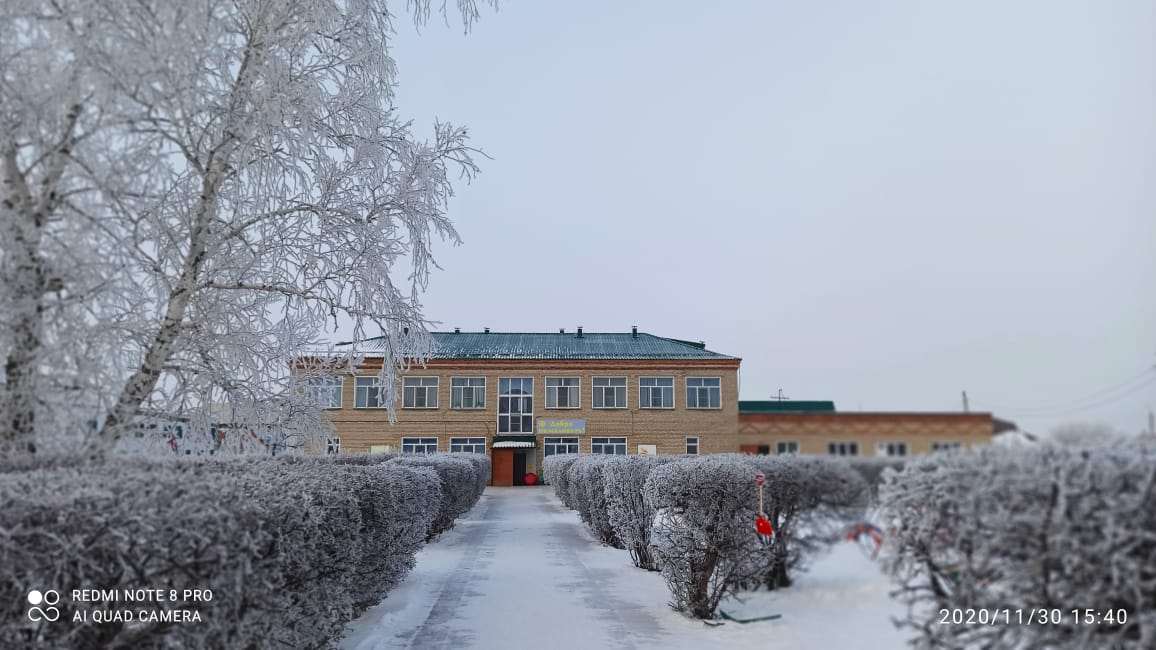 Педагогическое мероприятие с детьмив подготовительной группе«Занимательная экономика»Воспитатель: Меньшикова Ольга Викторовна2022г.Цель: Экономическое воспитание и формирование финансовой грамотности у детей дошкольного возраста.Задачи: Образовательные:— Познакомить детей с историей появления денег, их изменением и хранением;— Познакомить детей с понятиями: семейный бюджет, доход, расход.— Формировать первоначальные представления о потребностях человека и расходование денег;Развивающие: — Развивать умения находить отличительные и сходные признаки между монетой и банкнотой;— Развивать умения определять жизненно важные потребности человека;— Развивать логическое мышление, память, внимание, связную речь, умение объяснять принятые решения.Воспитательные:— Прививать умение считаться с потребностями семьи;— Воспитывать дружеские взаимоотношения, умение работать в команде, учитывать другое мнение, сообща принимать решения.Здоровьесберегающие:Способствовать созданию благоприятного психологического климата;Чередовать статические и динамические задания.Формы, методы и приемы: беседа, дидактические игры, экспериментальная педагогические ситуации, музыкальное сопровождение, элементы Квест игры, игровые приемы, экспериментальная и познавательно-исследовательская деятельность.Оборудование и демонстрационный материал: лампа Аладдина, игрушки для игры «Обмен», наглядное пособие «Река времени. Музей денег», карточки для исследовательской деятельности «Что практичней и надёжней»,купюры и монеты, наголовники Монеты, обручи для подвижной игры,картинки «доходы», «обязательные и необязательные расходы», карточки с заданием для игры «Выбери товар» и «Что нельзя купить за деньги», знаки «+», «-» для экономической игры «Расход- доход», дидактическое пособие «Семейный бюджет. Доходы-Расходы»Ход мероприятияНа шкафу нахожу предмет, обращаю на него внимание детей.- Ой, ребята, что это? Откуда это предмет у нас? (это волшебная лампа Аладдина) - А в чем ее волшебство? Если потереть рукой лампу и загадать желание, то оно сразу исполнится. - Давайте проверим (начинаю тереть и звучит запись голоса Джина) Загадываем желание Джину, но оно не исполняется.- Почему он не исполнил наши желания? (потому что желания Джин исполняет только в сказке)- Ребята, у каждого человека есть мечта. А как вы думаете, что может в жизни помочь исполнить наши желания и мечты?Ответы детей. Приходят к выводу, что часто для исполнения мечты человеку нужны деньги!- Ребята, а вы знаете, как появились деньги?ПРИТЧА: «Давным-давно, миллионы лет назад, когда мужчины ходили на охоту на мамонта, женщины ждали их в пещере у очага, денег не было. Но постепенно человек научился обрабатывать землю, выращивать разные растения, делать посуду, шить одежду. У одного отлично получалось лепить глиняные горшки, у кого шить одежду. И пришла людям в голову мысль: можно меняться результатами своего труда. Я тебе – одежду, а ты мне посуду. В старину товары не покупались, а обменивались - натуральный обмен. Так появился бартер - предшественник современных денег»Игра «Обмен»Давайте попробуем осуществить натуральный обмен. На столе сумочки, а в сумочках находятся товары. Возьмите, по одному товару.Вы должны договориться между собой и постараться произвести обмен. Например, у меня яблоко, а мне нужно молоко. Я договариваюсь с Машей и, если ей нужно яблоко, мы меняемся.Посмотрите, что получилось: не имея денег, мы получили нужный товар, состоялся натуральный обмен.-А хотели бы вы узнать историю появления денег? Тогда я приглашаю посетить «Музей денег»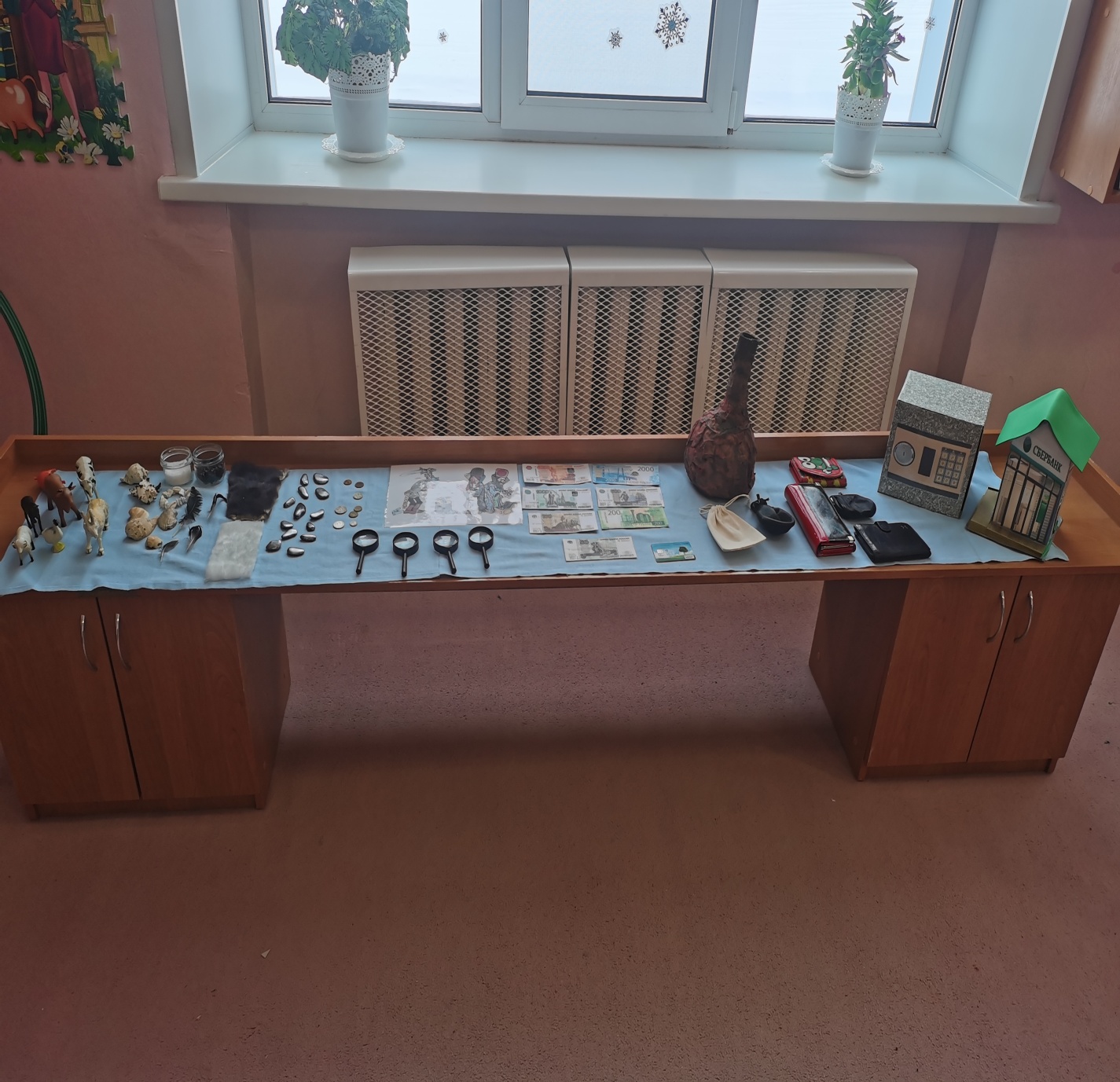 Первые деньги в старину были «живые деньги», это домашний скот (коровы, овцы, свиньи, лошади, куры)-Как вы думаете, такие деньги были удобны в использование? Конечно, такие деньги были неудобными, поэтому их нельзя положить в мешочек, в карман. Тогда наши предки стали использовать в качестве денег мелкие предметы: соль, ракушки, перья, шкурки животных, украшения, камни.Когда люди научились плавить металл, появились первые металлические деньги. Сначала они были разной формы и разного размера, а сейчас имеют круглую форму. Давайте рассмотрим с вами металлические деньги – монеты – рубли, копейки. Копейка произошла от слова копье. На старых монетах мы видим изображение всадника с копьем. Рубль произошел от слова рубить.Значительно позже появились бумажные деньги, которые называются купюры. Монеты и купюры мы до сих пор используем.- А какие еще деньги используют ваши родители? (банковские карты, электронные цифровые деньги)С появлением денег у людей возникла необходимость их хранения.Сначала древние люди хранили деньги в «кубышках» - это глиняные горшки с узким горлом и широкими боками и закапывали в землю.Затем шили мешочки из ткани завязанные веревочкой, а позже мешочки шили из кожи, которые прикреплялик ремню на одежду, потом изобрели кошельки, бумажник, портмоне.А как вы думаете, где безопаснее всего хранить деньги от грабителей и пожара: сейфе, сберегательном банке.-А как вы думаете, какие деньги удобнее в использовании монеты или купюры? Дети высказывают своё мнение. Я предлагаю проверить опытным путём. Исследовательская деятельность.Сейчас при помощи опытов мы выясним, что надёжнее и прочнее монета или купюра, результаты опытов будем записывать в карточки. Если вы считаете, что прочнее, напротив, в квадратике ставим +, а наоборот – 1. Эксперимент: Что мнется и рвется?Давайте проверим, начнем с монеты.Какой вывод можно сделать? Монета не рвется и не мнется.Теперь проверим бумагу. Какой вывод можно сделать? Бумага мнется и рвется.Вывод: Монета прочнее. Она не мнётся и не рвется.На карточке напротив монеты ставим плюс, а напротив купюры минус.2.  Эксперимент: Что намокает? Намочим бумагу. Кладите бумагу в воду. Что происходит? Она намокла.А теперь проверим монету. Что произошло?  Она намокла и утонула.Какой можно сделать вывод? Вывод: купюра намокла, монета утонула.3 Эксперимент: Что легче монета или купюра?Возьмите на ладошки монету и купюру. Что легче?Можете подуть. Что происходит с монетой? А что происходит с купюрой? Какой вывод сделаем? Вывод: купюра легче.- Подумайте, что бы вы хотели положить в свой кошелек купюру или монету? Поставьте плюсик в карточку. Что вы выбрали (дети объясняют свой выбор)Вывод: и монета и купюра, в народе говорят «Копейка рубль бережет»- Деньги любят счет. А вы умеете считать, давайте сейчас проверим. Подвижная игра «Положи монеты в кошелек».Дети надевают наголовники и превращаются в монеты достоинством 10 рублей. Обручи -  наши кошельки. По окончании музыки должны в один кошелек положить - 70 рублей, а в другой 30 рублей (60 и 40, 50 и 50)- В каждой семье есть семейный бюджет, напоминающий большой кошелек. 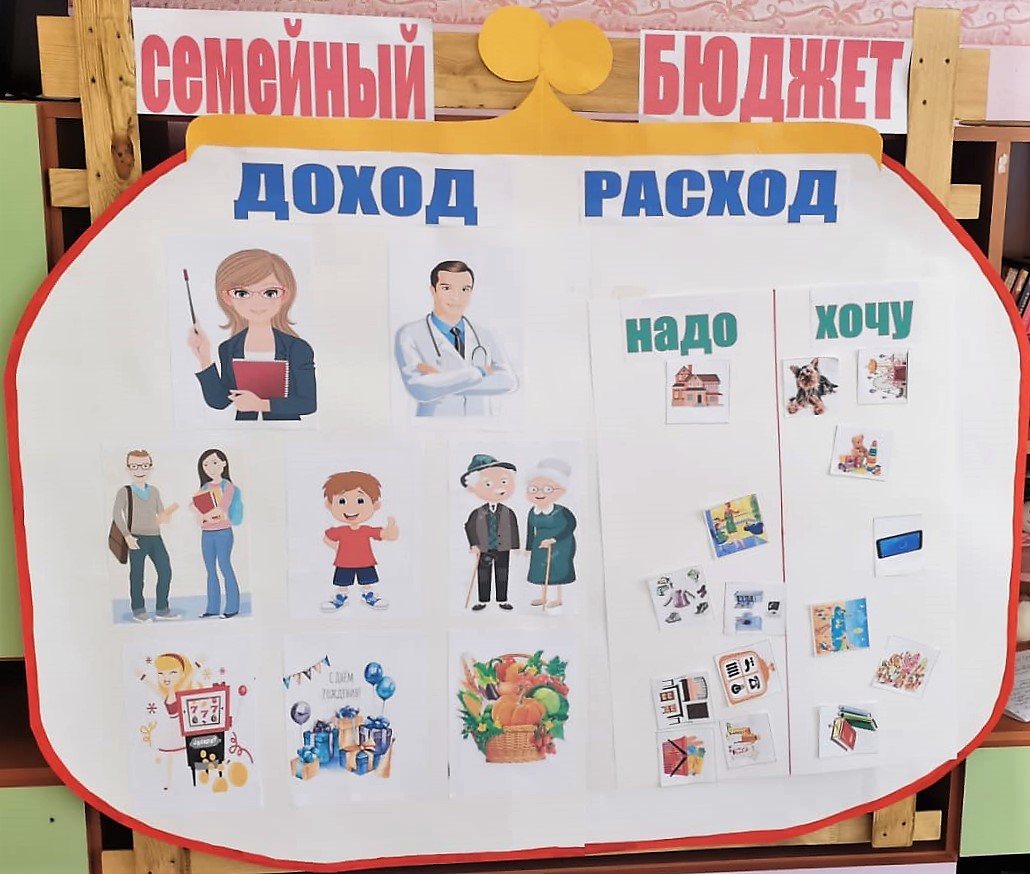 Давайте рассмотрим доходы семьи: Папа и мама - работают и получают заработную плату. Бабушка и дедушка - пенсионеры и не работают, но получают пенсию. Старшая дочь - учится в университете, за хорошую учебу она получает стипендию.Маленький сын - ходит в детский сад и получает от государства детские пособия. А ещё к семейным доходам относятся: Подарки на день рождение. Мама выиграла приз. Бабушка продала овощи с огорода. Папа получил премию деньги. Все деньги, которые заработают в семье - называют доходом.  В каждой семье есть и расходы. А на что семья тратит свои деньги? Предлагаю пройти к столам.- Как вы думаете, на что взрослые тратят деньги в первую очередь? (оплата жилья, оплата коммунальных услуг: свет, вода, вывоз мусора, еда, одежда, обувь, лекарства, оплата транспорта)Это обязательные расходы. Помимо обязательных расходов, но есть и необязательные расходы: (покупка игрушек, книг, поездка на отдых, посещение кинотеатров и т.д.)Представьте, если в вашей семье не оплачено за электроэнергию, а вы просите купить велосипед. Как вы считаете, стоит ли обижаться на взрослых, если они не могут выполнить ваши желания? А вам родители, дедушки и бабушки дают деньги на карманные расходы?Это будет уже ваш личный бюджет.  А личным бюджетом надо правильно распоряжаться. И сейчас проверим, справитесь ли вы с заданием. Игра «Выбери товар»На карточках изображены товар, цена каждого товара и кошельки с деньгами. Задание: посчитайте, сколько денег в каждом кошельке и выбери подходящий товар по цене, соединив линией покупку и кошелек.- Скажите, какой товар вы не выбрали? Почему?- Вы правильно распределили свой личный бюджет.Экономическая игра «Расход- доход»Если вы считаете, что это доход – показываете плюс, а если расход минус. Мама получила зарплату  +Выиграл приз  +Потеряли кошелёк  –Нашли монетку  +Купили куклу –Заплатили за воду –Папа получил зарплату  +Порвались штаны – Ребята, а откуда поступает большая часть денег в семейный бюджет? (от заработной платы ваших родителей)А за что вашим родителям платят заработную плату? (за работу, труд)В нашей стране любой труд почетен и оплачивается, потому что приносит пользу обществу. Я хочу, чтобы вы были трудолюбивыми, ответственными, а когда вырастите выбрали себе профессию по душе. Помните! Нужно трудиться, чтобы стране пригодиться!За деньги можно купить очень многое, но далеко не все. Подумайте и скажите, что нельзя купить за деньги?То, что нельзя купить за деньги – это самое дорогое для человека: любовь близких, здоровье, верных друзей, мирное небо, солнце!Запись голос Джина из лампы: Дорогие ребята! Я желаю вам: чтобы ваша мечта сбылась, поскорей, верьте, надейтесь, стремитесь к ней!В конце занятия педагог дарит каждому ребёнку копилки. С пожеланием, что это будет их личный бюджет, и они будут копить деньги для осуществления своей мечты.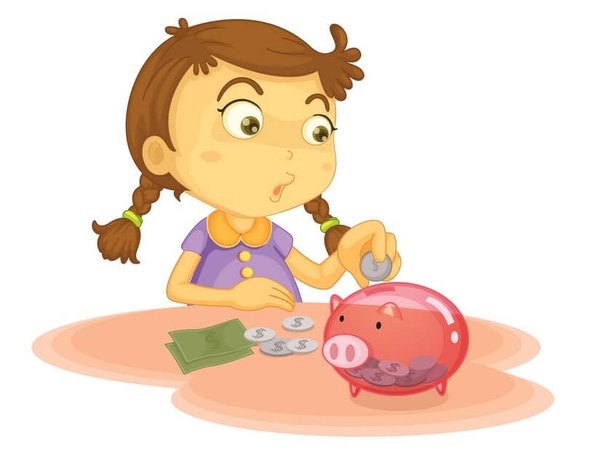 